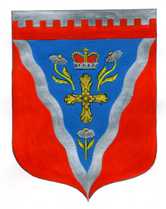 Администрациямуниципального образования Ромашкинское сельское поселениемуниципального образования Приозерский муниципальный район Ленинградской областиП О С Т А Н О В Л Е Н И Е    от 24 апреля 2020 года                                                                                                     №  129                                 Рассмотрев учетные дела граждан, состоящих на учете в качестве нуждающихся в жилых помещениях, предоставляемых по договорам социального найма в администрации муниципального образования Ромашкинское сельское поселение муниципального образования Приозерский муниципальный район Ленинградской области, учитывая результаты перерегистрации учетных дел по состоянию на 23 апреля 2019 года и руководствуясь статьями 52, 55, 56 Жилищного кодекса Российской Федерации, статьями 7, 8, 10 Областного закона Ленинградской области от 28.10.2005 №89–ОЗ «О порядке ведения органами местного самоуправления Ленинградской области учета граждан в качестве нуждающихся в жилых помещениях, предоставляемых по договорам социального найма» и решения Совета депутатов муниципального образования Ромашкинское сельское поселение от 29.03.2007 №49 «Об установлении величины порогового значения размера дохода, приходящегося на каждого члена семьи и величины порогового значения размера стоимости имущества, находящегося в собственности гражданина и собственности членов его семьи (в собственности одиноко проживающего гражданина) и подлежащего налогообложению, в целях признания граждан малоимущими и предоставления им по договору социального найма жилых помещений муниципального жилищного фонда муниципального образования Ромашкинское сельское поселение» (с изменениями от 02.11.2007 №62), администрация муниципального образования Ромашкинское сельское поселение муниципального образования Приозерский муниципальный район Ленинградской области ПОСТАНОВЛЯЕТ: Утвердить список граждан, состоящих на учете в качестве нуждающихся в жилых помещениях, предоставляемых по договорам социального найма в администрации МО Ромашкинское сельское поселение по состоянию на 24 апреля 2020 года (Приложение №1). Опубликовать данное постановление в газете «Приозерские ведомости» и на официальном сайте администрации www.ромашкинское.рф.Контроль за исполнением данного постановления оставляю за собой.Глава администрации                                                                                             С.В. Танков исп. Трепагина Н.П.., тел. 99 515Разослано: дело – 2, прокуратура-1, СМИ-1, администратор сайта-1Приложение №1к постановлению администрацииМО Ромашкинское сельское поселениеМО Приозерский муниципальный район Ленинградской областиот 24.04.2020г. № 129 Списокграждан, состоящих на учете нуждающихся в жилых помещениях, предоставляемых по договорам социального найма в администрации МО Ромашкинское сельское поселение по состоянию на 24 апреля 2020 года     №                 Ф.И.О.                                         очереди                                                               1.       Верцимаха О.А         2.       Сафронова А.А.          3.       Бабиенко О.И.         4.       Казанцева О.А.          5.       Мердух Н.И.                                 6 .      Кирюхин А.А.         7.       Васильева М.Н.         8.       Кокорина Н.В.         9.       Киселева О.Л.          10.     Лабозина Т.Н.          11      Шевцов С.А    12.     Михайлов Д.Н.          13.     Малкова Е.А.         14.     Тетервова С.З.           15.     Манько И.В.          16.     Лебедева А.А.           17.     Нифталиев М.М.           18.     Паршикова Ю.Б.          19.      Найденышев О.А.          20.      Третьяков С.С.                    21.      Кучушева Е.Л.         22.      Слушаева А.А.          23.      Петрова Л.В.           24.      Ефимова Ю.А.           25.      Марков И.В.      .   26       Старостина И.Е   27       Зернова О.С   28       Григас А.И.         29.      Дмитриева И.В.         30.      Северин Е.О.         31.      Емелина Е.О.         32       Булыгина А.Ю.          33.      Лебедева А.А.          34.      Ушакова Е.А.          34.      Баженова Н.В.         36.       Павлова О.Г.   37.       Двужильный В.В.   38.      Татищева М.В.   39.      Волохова Н.В. «О пересмотре учетных дел граждан, состоящих на учете в качестве нуждающихся в жилых помещениях, предоставляемых по договорам социального найма»